DagprogrammaCBRN Awareness voor medisch personeel (behandelaars en verpleegkundigen)Voortgezette beroeps specifieke scholing op het gebied van CBRN awareness t.b.v. Medisch personeel (behandelaars en verpleegkundigen). De scholing wordt georganiseerd en uitgevoerd op het Defensie CBRN Centrum (DCBRNC) te Vught (v Brederode kazerne).  De cursus omvat een (inter)actief, praktijkgericht programma, waarbij de volgende aspecten aan de orde komen:Inleidend praatje over CBRN incidenten en awareness.theoretische module chemie;practicum chemie;theoretische module radiologie;practicum radiologisch;toepassen van Persoonlijke Beschermende Maatregelen (PBM); Aan en uitkleedproceduredecontaminatie ten tijde van CBRN incidenten; (staande en liggende patiënt)Leerdoelen:Na het volgen van de cursus:heeft de cursist kennis van de multidisciplinaire samenwerking ten tijde van een CBRN incident.kan de cursist mogelijke chemische gevaren onderkennen.heeft de cursist kennis van beroeps gerelateerde radiologische gevaren.kan de cursist Persoonlijke Beschermende Maatregelen (PBM) toepassen ten tijde van een CBRN incident (correcte aan en uitkleedprocedure).	heeft de cursist kennis van een juist uitgevoerde decontaminatie van zowel een lopend als liggend slachtoffer.is de cursist in staat om potentieel CBRN verdachte omstandigheden te onderkennen binnen een ziekenhuis/SEH setting.Tijdsplanning:CBRN Lopende patiënt met landbouwgifHoofdprobleem: contaminatie en mogelijk kans op secundaire besmettingCBRN liggende patiënt besmet met waterstoffluorideHoofdprobleem: contaminatie en mogelijk kans op secundaire besmetting.Leerpunten waar oa aandacht aan kan worden besteed: Start  CBRN inzet op Decontaminatie, werken in pak en denken aan eigen veiligheidIdeale teamsamenstellingSecretaresse, Arts (CHI/SEH) en 2 verpleegkundigen Aankondiging/Omschrijving (klinische) situatieS Patiënt wordt in een rolstoel binnen gereden op de SEH. Heeft aan de rechterzijde natte kleding en veel pijn. Aan de balie verteld dhr dat hij gevels reinigt en dat hij een kan met “schoonmaakspul” over zich heen heeft gekregen toen hij op een ladder stond. Secretaresse belt de coördinerend verpleegkundige.B vg: onbekend, medicatie onbekendA Secretaresse geeft aan dat er een patiënt is die mogelijk CBRN besmet is die veel pijn heeft aan zijn rechter zijdeR Secretaresse vraagt de verpleegkundige de patiënt op te vangen.Anamnese: Geen aanvullingen.Primary assessment:Latere anamnese:Patiënt werkt bij een gevelreinigingsbedrijf en was aan het werk met een sterk geconcentreerde waterstoffluoride. Dhr stond daarbij op een ladder en heeft per ongeluk de emmer met chemicaliën over zich heen gekregen. Hij is niet van de ladder gevallen! Collega van dhr heeft dhr meteen meegenomen naar de SEH nadat dhr aangaf dat hij pijn had aan de re zijde vh lichaam. Beloop: Dhr zal liggend gedecontamineerd moeten worden ivm pijn (kan niet staan). Kleding is vastgeplakt aan het re been en zal met water losgeweekt moeten worden. Naarmate de decontaminatie vordert zal de patiënt toenemend kortademig worden en afhankelijk van evt toegediende pijnmedicatie toe/afname van pijn krijgen.Tijdschema middag: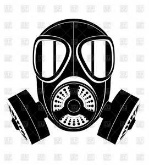 CBRN-training Observatielijst Melding – opkomstGevaarlijke stof nagevraagd? GAGS?CBRN opgestart?Decontaminatieruimte in orde gemaakt?Temperatuur water gecontroleerd? (35-38 graden)Materiaal Actiekaarten gepakt?Aankleedinstructie/materialen klaargelegd?Mogelijke materialen klaargelegd. Morgan lensInfuus, bot boor en intubatiemateriaal?Persoonlijke beschermingsmiddelenJuiste PBM-middelen klaargelegd?Aankleedprocedure juist uitgevoerd?Controle uitgevoerd op PBM na aankleden?Tijd genoteerd “inzet” door coördinator?aankomst slachtoffer communicatieWord informatie navraagt over gevaarlijke stof?Is er samenwerking tussen de coördinerend SEH-verpleegkundige/arts?Worden er duidelijke opdrachten gegeven door de Coördinerende SEH-verpleegkundige/arts?Worden er hulpmiddelen gebruikt om te communiceren met het decontaminatie team? (White board)Materiaal klaargezet (ook voor uitkleedprotocol)?Word inzet en wijze van communicatie afgesproken en 
onderlinge taken verdeeld? Bed op overgang besmet-schoon gebied bereikbaar?Tijd genoteerd inzet decontaminatieteam?Decontaminatie uitvoerenWord er veilig gewerkt?ABCD uitgevoerd en hulp gevraagd bij verslechteren?Medische handelingen correct uitgevoerd?Decontaminatie volgens procedure uitgevoerd, kleding?Word er gewerkt volgens procedure van hoofd naar tenen?Specifiek aandacht gegeven aan; haren, oren, ogen, nekOksels, handen, nagels, liezen, tenen en afkoeling?Overdacht?Gereed – uitkleedprocedureEinde inzet word aangegeven door coördinerend Verpleegkundige?Zijn de ruimte/materialen ontsmet?Is er een zelf decontaminatie uitgevoerd?Is de uitkleed procedure gevolgd? Is de buitenkant van de kleding niet aangeraakt?Is er een eindtijd genoteerd van de decontaminatie?Word er gedacht aan een douchen?Word er gedacht aan pauze en vochtintake van hetDecontaminatieteam?Overige opmerkingen 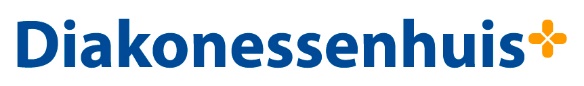 tijdomschrijvinginstructeurlocatiegroep8.00ontvangstDefensieKoffie kamer gebouw Scentraal8.30Inleiding CBRN incidenten en awarenessDefensieLokaal 106centraal9.30Lesplan chemie/ lesplan radiologieDefensie/ chemiedocent/ radiologiedocentLokaal 106Practicum lokaal chemie/ radiologieGroep 1Groep 210.45Koffie/theeGebouw S11.00Lesplan chemie/ lesplan radiologieDefensie/ chemiedocent/ radiologiedocentLokaal 106Practicum lokaal chemie/ radiologieGroep 1Groep 212.30LunchGebouw S13.00praktijkmiddagDefensieO&T huis midden voorcentraal15.00Koffie/ theeMfr/ SEH15.15praktijkmiddagDefensieO&T huis midden voorcentraal16.30Evaluatie en dag afsluitingDefensieMfr/SEHcentraalBevindingenResuscitatieMonitoringAVrij--BSufficiënt--CKrachtige palpabele pols 110 p/m--DAlert--EBrandwonden verspreid over de rechter zijde vh lichaam--tijdactiviteitinstructeurlocatiedeelnemers13.00Aankleedprocedure PBMEr worden 2 tallen gemaakt, 1 trekt PBM aan en de ander begeleid hem/haar daarinDefensie, TCInstructeurs lopen rond en sturen bij waar nodigambulancehaliedereen13.30Uitkleedprocedure PBMPBM wordt uitgedaan volgens de procedureDefensie, TCInstructeurs lopen rond en sturen bij waar nodigambulancehaliedereen14.00Korte uitleg decontaminatie liggend en staandBesproken wordt:Ontkleden patiëntAfvalstroom?Decontaminatie staandDecontaminatie liggendRode, oranje en groene zoneRouting patiëntDefensie, TCDecoruimtePlenairtrainingsacteur14.30Scenario 1Staande deco na besmetting met landbouwgif.NB: mensen die niet deelnemen observeren volgens observatielijstDefensie, TCSEH, ambulancehal, decoruimte2 in pbm, 1 coördinator, 1 secretaresse balie, 1 arts deco, 2 trainingsacteurs15.00Koffie-MFRiedereen15.30Scenario 2Liggende deco van een patiënt besmet met waterstoffluoride.NB: mensen die niet deelnemen observeren volgens observatielijstDefensie, TCSEH, ambulancehal, decoruimte2 in pbm, 1 coördinator, 1 secretaresse balie, 1 arts deco, 2 trainingsacteurs16.15Evaluatie Defensie, TCSEHPlenair16.45Einde dag en verlaten NTC